Број: 01-378/915.03.2024. годинеНови СадОБАВЕШТЕЊЕ О РЕАЛИЗОВАНОЈ НАБАВЦИНА-01/2024Подаци о наручиоцу: 	-ИНСТИТУТ ЗА ЈАВНО ЗДРАВЉЕ ВОЈВОДИНЕ, Футошка 121, 2100 Нови Сад	-Матични број:08246912, ПИБ:100452714Интернет страница: http://www.izjzv.org.rsПредмет набавке:	-  Услуга регистрације возилаНабавка се налази на позицији – 2.40 „Регистрација возила“ Плана набавки Института за јавно здравље Војводине за 2024. годину на које се Закон о јавним набавкама не примењује.	-Набавка је извршена на основу члана 27. став 1, тач.1 Закона о јавним набавкама (Службени гласник РС број 91/2019 и 92/2023).Набавка није подељена у партије.Процењена вредност набавке је 100,000,00  динара без ПДВ-а.Број поднетих понуда: 2Понуда понуђача „Ауто рад доо“, Илирска 1ф, Нови Сад, ПИБ: 105518779, МБ: 20400315 је у потпуности одговорила на предметну набавку тако што је испунила  све услове из техничке спецификације и понуђена цена није већа од процењене вредности набавке.Вредност понуде: 80.073,00 дин без ПДВ-а (Процењена вредност набавке износи 100,000,00 дин без ПДВ-а). Понуда понуђача „Auto office 021 doo“, Партизанска 40Б, Нови Сад, ПИБ: 106096042, МБ: 20534982 је у потпуности одговорила на предметну набавку тако што је испунила  све услове из техничке спецификације и понуђена цена није већа од процењене вредности набавке.Вредност понуде: 91.016,57 дин без ПДВ-а (Процењена вредност набавке износи 100,000,00 дин без ПДВ-а). Критеријум за избор: Економски најповољнија понудаЦена:  x90=Број бодова (Максималан број бодова је 90)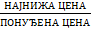 Удаљеност: Мање од 2,5км = 10 бодоваод 2,5км-5км = 5 бодоваВише од 5км = 0 бодоваОбразложење избора: По овом начину рангирања понуда понуђачи имају следећи број бодова:„Ауто рад доо“ има укупно 100 бодова (90 најнижа цена + 10 удаљеност);„Auto office 021 doo“ има укупно 84 бода (79 понуђена цена + 5 удаљеност);Основни подаци о извршиоцу набавке: „Ауто рад доо“ са седиштем у Новом Саду, Илирска 1ф, кога заступа Бојан Мркаљевић, матични број: 20400315, ПИБ: 105518779. Овом понуђачу се додељује уговор у висини понуђене вредности од 80.073,00 динара без ПДВ-а.